                                                          Hawaii Wing Civil Air Patrol                                            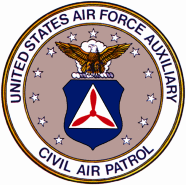 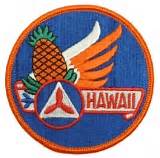       Reimbursement Requisition Form   HIWG FORM 108, Reimbursement Requisition, November 2017Policy summary and instructions for submittal:All pre-approved travel by Hawaii Wing members requires a HIWG expense form 108 be submitted to the Wing Commander 15 days prior to an event for approval by the Wing Commander and review by the Finance Committee.Members are encouraged to rely on CAP Wing vehicles or hotel courtesy vans for transportation whenever possible.Meals are the responsibility of the member.Personal laundry shall not be reimbursed.Telephone and fax charges for business communication made for Wing related purpose may be reimbursed. Receipts must be attached to the form 108 and should be included on hotel statement.Any reasonable business-related registration fees may be reimbursed.Expenses exceeding the original approval amount must be approved by the Wing Commander and reviewed by the Finance Committee prior to reimbursement.Other expenses may be reimbursed predicated upon prior Wing Commander approval with Finance Committee review to ensure the availability of funds.Upon completion of the required travel, the member must submit ALL receipts (copies will suffice), and the original Hawaii Wing form 108 to the Wing Administrator.  Expenses exceeding the original approval must be approved by the Wing Commander and reviewed by the Finance Committee.  The reimbursement request must be turned in no later than 30 days after the event.I. Identifying DataI. Identifying DataI. Identifying DataI. Identifying DataPay To (Include address if needed mailed)Unit Charter NumberUnit Charter NumberUnit Charter NumberDate Expense IncurredDate Expense IncurredDate Expense IncurredInvoice Number (if applicable)Invoice Number (if applicable)Invoice Number (if applicable)AmountAmountAmountII. Justification DataII. Justification DataII. Justification DataII. Justification DataPurpose of Funds:Purpose of Funds:Purpose of Funds:Purpose of Funds:III. Funds AllocationIII. Funds AllocationIII. Funds AllocationIII. Funds AllocationDescriptionDescriptionAccount NameAmount         Total Amount$IV. Actions and ApprovalsIV. Actions and ApprovalsIV. Actions and ApprovalsIV. Actions and ApprovalsName and Grade of RequesterSignature of Requester and DateSignature of Requester and DateSignature of Requester and DateName and Grade of Approval AuthoritySignature of Approval Authority and DateSignature of Approval Authority and DateSignature of Approval Authority and DateName and Grade of FM or Committee MemberSignature of FM or Committee Member and DateSignature of FM or Committee Member and DateSignature of FM or Committee Member and Date  All signatures and required documents/receipts must be present for check to be issued  All signatures and required documents/receipts must be present for check to be issued  All signatures and required documents/receipts must be present for check to be issued  All signatures and required documents/receipts must be present for check to be issued